решение	Рассмотрев    представленные    Администрацией   городского   округа   документы, руководствуясь Федеральным законом от 06.10.2003 № 131-ФЗ «Об общих принципах организации местного самоуправления в Российской           Федерации», Уставом городского округа,Дума городского округа РЕШИЛА:Внести  в  решение   Думы  городского  округа  от   24.12.2013  № 343    «Об утверждении бюджета  городского округа Отрадный  Самарской области на 2014 год и плановый период 2015-2016 годов»  (в редакции от 18.02.2014 № 349) следующие   изменения:	1.  Пункт   1   изложить   в   новой   редакции:             «Утвердить    основные   характеристики бюджета городского округа на 2014 год:	общий объем доходов –  577 086,2 тыс. руб.;	общий объем расходов – 595 032,7 тыс. руб.;          дефицит – 17 946,5 тыс. руб.».2. В пункте 5 сумму «21 669» заменить суммой «22 829».3. В пункте 6 сумму «141 418» заменить суммой «223 288,2».4. В приложении 3: - в строке «000 1 00 00000 00 0000 000 Налоговые и неналоговые доходы» сумму «352813» заменить суммой «353798»;- в строке «000 1 14 00000 00 0000 000 Доходы от продажи материальных и нематериальных активов» сумму «16859» заменить суммой «17844»;- в строке «000 1 14 02030 04 0000 410 Доходы от реализации имущества, находящегося в собственности городских округов (за исключением имущества муниципальных бюджетных и автономных учреждений, а также имущества    муниципальных унитарных предприятий, в том числе казенных), в части         реализации основных средств по указанному имуществу» сумму «14234» заменить суммой «15219»;- в строке «000 2 00 00000 00 0000 000 Безвозмездные поступления»    сумму «141418» заменить суммой «223288,2»;- в строке «000 2 02 01000 00 0000 151 Дотации бюджетам субъектов    Российской Федерации и муниципальных образований» сумму «8193»  заменить суммой «12452»;- в строке «000 2 02 02000 00 0000 151 Субсидии бюджетам субъектов  Российской Федерации и муниципальных образований» сумму «77022» заменить суммой «152188,2»;- в строке «000 2 02 03000 00 0000 151 Субвенции бюджетам субъектов  Российской Федерации и муниципальных образований» сумму «56203»           заменить суммой «58648»;- в строке «Всего» сумму «494231» заменить суммой «577086,2».5. В приложении 4:- в строке «Общегосударственные вопросы 01 00» сумму «104897,6»      заменить суммой «105302,9»;- в строке «Осуществление отдельных государственных полномочий за счет субвенций из областного бюджета 01 04 5210000» сумму «1540» заменить суммой «1479», в столбце «в т. ч. за счет безвозмездных поступлений» сумму «1540» заменить суммой «1479»;- в строке «Расходы на выплаты персоналу в целях обеспечения              выполнения функций государственными (муниципальными) органами,             казенными учреждениями, органами управления государственными                внебюджетными фондами 01 04 5210000 100» сумму «1320,5» заменить суммой «1259,5», в столбце «в т. ч. за счет безвозмездных поступлений» сумму «1320,5» заменить суммой «1259,5»;- после строки «Закупка товаров, работ и услуг для государственных    (муниципальных) нужд 01 04 6180000 200» дополнить строками:- в строке «Другие общегосударственные вопросы 01 13» сумму «53750,6» заменить суммой «54155,9»;- в строке «Реализация государственных функций, связанных с               общегосударственным управлением 01 13 0920000» сумму «6593» заменить суммой «6998,3»;- после строки «Предоставление субсидий бюджетным, автономным       учреждениям и иным некоммерческим организациям 01 13 0920000 600»         дополнить строкой:- в строке «Закупка товаров, работ и услуг для государственных             (муниципальных) нужд 01 13 7953500 200» сумму «10712» заменить суммой «10195»;- в строке «Иные бюджетные ассигнования 01 13 7953500 800» сумму «460» заменить суммой «977»;- в строке «Национальная безопасность и правоохранительная                деятельность 03 00» сумму «9181» заменить суммой «9781»;- в строке «Обеспечение пожарной безопасности 03 10» сумму «3896»     заменить суммой «4496»;- в строке «Муниципальная  программа "Обеспечение первичных мер    пожарной безопасности на территории городского округа Отрадный Самарской области на период 2013-2015 годы" 03 10 7953400» сумму «3044» заменить   суммой «3644»;- в строке «Капитальные вложения в объекты недвижимого имущества   государственной (муниципальной) собственности 03 10 7953400 400» сумму «3044» заменить суммой «3644»;- в строке «Национальная экономика 04 00» сумму «18537,9» заменить суммой «41297,7», сумму «5585» заменить суммой «26344,8»;- в строке «Дорожное хозяйство (дорожные фонды) 04 09» сумму «10922,9» заменить суммой «33682,7», в столбце «в т. ч. за счет безвозмездных поступлений» указать сумму «20759,8»;- после строки «Дорожное хозяйство (дорожные фонды) 04 09» дополнить строками:- в строке «Муниципальная  программа "Модернизация и развитие          автомобильных дорог общего пользования местного значения в городском      округе Отрадный Самарской области на 2009-2015 годы" 04 09 7951300» сумму «10922,9» заменить суммой «12922,9»;- в строке «Закупка товаров, работ и услуг для государственных             (муниципальных) нужд 04 09 7951300 200» сумму «6036,9» заменить суммой «11994,9»;- в строке «Капитальные вложения в объекты недвижимого имущества   государственной (муниципальной) собственности 04 09 7951300 400» сумму «4886» заменить суммой «928»;- в строке «Жилищно-коммунальное хозяйство 05 00» сумму «92278»      заменить суммой «99201,8», сумму «40570» заменить суммой «41855»;- в строке «Жилищное хозяйство 05 01» сумму «15285» заменить суммой «16570», сумму «5099» заменить суммой «6384»;-  после строки «Жилищное хозяйство 05 01» строки:заменить строками:- после строки «Капитальные вложения в объекты недвижимого          имущества государственной (муниципальной) собственности 05 01 7952300 400» дополнить строками: - в строке «Коммунальное хозяйство 05 02» сумму «8260» заменить     суммой «9989,2»;- в строке «Поддержка коммунального хозяйства 05 02 3510000» сумму «1410» заменить суммой «2626,7»;- в строке «Иные бюджетные ассигнования 05 02 3510000 800» сумму «1410» заменить суммой «2626,7»;- после строки «Закупка товаров, работ и услуг для государственных     (муниципальных) нужд 05 02 6090404 200» дополнить строками: - в строке «Благоустройство 05 03» сумму «63373» заменить суммой «67282,6»;- в строке «Муниципальная  Экологическая программа на 2012-2014 годы 05 03 7950600» сумму «11748» заменить суммой «15357,6»;- после строки «Закупка товаров, работ и услуг для государственных     (муниципальных) нужд 05 03 7950600 200» дополнить строкой:- в строке «Иные бюджетные ассигнования 05 03 7950600 800» сумму «8417» заменить суммой «11726,6»;- в строке «Муниципальная  программа "Благоустройство  территории    городского округа Отрадный Самарской области на 2011-2015 годы" 05 03 7952400» сумму «16054» заменить суммой «16354»;- в строке «Закупка товаров, работ и услуг для государственных            (муниципальных) нужд 05 03 7952400 200» сумму «15020» заменить суммой «15320»;- в строке «Образование 07 00» сумму «101895,4» заменить суммой  «104415,4», сумму «8596» заменить суммой  «8700,8»;- в строке «Дошкольное образование 07 01» сумму «2129,4» заменить   суммой «3893,4»;- после строки «Дошкольное образование 07 01» дополнить строками:- в строке «Общее образование 07 02» сумму «76701» заменить суммой «77294,2»;- в строке «Муниципальная  программа  "Развитие образования в             городском округа Отрадный Самарской области на 2012-2015 гг.» 07 02 7952600» сумму «49910» заменить суммой «50503,2»;- в строке «Предоставление субсидий бюджетным, автономным               учреждениям и иным некоммерческим организациям 07 02 7952600 600» сумму «49910» заменить суммой «50503,2»;- в строке «Молодежная политика и оздоровление детей 07 07» сумму «23065» заменить суммой «23227,8», сумму «2500» заменить суммой «2604,8»;- после строки «Предоставление субсидий бюджетным, автономным       учреждениям и иным некоммерческим организациям 07 07 6090404 600»         дополнить строками:- в строке «Муниципальная  программа "Организация отдыха,                  оздоровления и занятости детей и подростков на территории городского округа Отрадный на 2013-2015 гг." 07 07 7953600» сумму «7064» заменить суммой «7122»;- в строке «Закупка товаров, работ и услуг для государственных             (муниципальных) нужд 07 07 7953600 200» сумму «689» заменить суммой «747»;- в строке «Культура и кинематография 08 00» сумму «51338» заменить суммой «52060,8», сумму «17294» заменить суммой «17557,8»;- в строке «Культура 08 01» сумму «51338» заменить суммой «52060,8», сумму «17294» заменить суммой «17557,8»;- после строки ««Культура 08 01» дополнить строками:- в строке «Муниципальная  программа "Сохранение и развитие культуры и искусства городского округа Отрадный Самарской области" на 2011-2018 годы 08 01 7952700» сумму «34044» заменить суммой «34503»;- после строки «Муниципальная  программа "Сохранение и развитие    культуры и искусства городского округа Отрадный Самарской области" на 2011-2018 годы 08 01 7952700» дополнить строкой:- в строке «Социальная политика 10 00» сумму «64498,4» заменить суммой «67534,1», сумму «48921,4» заменить суммой «51955,2»;- в строке «Социальное обеспечение населения 10 03» сумму «15199»     заменить суммой «18234,7», сумму «4986» заменить суммой «8019,8»;- после строки «Социальное обеспечение населения 10 03» строки: - заменить  строками:- после строки «Социальное обеспечение и иные выплаты  населению 10 03 7950400 300» дополнить строками:- после строки «Охрана семьи и детства 10 04» исключить строки:- после строки «Социальное обеспечение и иные выплаты  населению 10 04 5200000 300» дополнить строками:- в строке «Физическая культура и спорт 11 00» сумму «36714» заменить суммой «96760», сумму «2868» заменить суммой «55032»;- в строке «Массовый спорт 11 02» сумму «36714» заменить суммой «96760», сумму «2868» заменить суммой «55032»;- после строки «Массовый спорт 11 02» дополнить строками:- в строке «Муниципальная  программа  "Отрадный - Спортград" на 2012-2015 годы 11 02 7950700» сумму «33846» заменить суммой «41728»;- после строки ««Муниципальная  программа  "Отрадный - Спортград" на 2012-2015 годы 11 02 7950700» дополнить строками:- в строке «Предоставление субсидий бюджетным, автономным               учреждениям и иным некоммерческим организациям 11 02 7950700 600» сумму «33846» заменить суммой «34177,5»;- в строке «Итого» сумму «498019,3» заменить суммой «595032,7», сумму «133225» заменить суммой «210836,2».6. В приложении 6: - в строке «748 Администрация городского округа» сумму «73849»         заменить суммой «75009», сумму «6943» заменить суммой «8103»;- в строке «748 Осуществление отдельных государственных полномочий за счет субвенций из областного бюджета 01 04 5210000» сумму «1540» заменить суммой «1479», в столбце «в т. ч. за счет безвозмездных поступлений» сумму «1540» заменить суммой «1479»;- в строке «748 Расходы на выплаты персоналу в целях обеспечения              выполнения функций государственными (муниципальными) органами,             казенными учреждениями, органами управления государственными                внебюджетными фондами 01 04 5210000 100» сумму «1320,5» заменить суммой «1259,5», в столбце «в т. ч. за счет безвозмездных поступлений» сумму «1320,5» заменить суммой «1259,5»;- после строки «748 Закупка товаров, работ и услуг для государственных    (муниципальных) нужд 01 04 6180000 200» дополнить строками:- в строке «748 Социальное обеспечение населения 10 03»  сумму «14856» заменить суммой «16016», сумму «4643» заменить суммой «5803»;- после строки «748 Социальное обеспечение населения 10 03» исключить строки: - после строки «748 Социальное обеспечение и иные выплаты  населению 10 03 7950400 300» дополнить строками:- в строке «749 Управление капитального строительства» сумму «39169,3» заменить суммой «126995,3», сумму «4500» заменить суммой «79297,6»;- в строке «749 Обеспечение пожарной безопасности 03 10» сумму «3044» заменить суммой «3644»;- в строке «749 Муниципальная  программа "Обеспечение первичных мер пожарной безопасности на территории городского округа Отрадный Самарской области на период 2013-2015 годы" 03 10 7953400» сумму «3044» заменить   суммой «3644»;- в строке «749 Капитальные вложения в объекты недвижимого имущества государственной (муниципальной) собственности 03 10 7953400 400» сумму «3044» заменить суммой «3644»;- в строке «749 в строке «Дорожное хозяйство (дорожные фонды) 04 09» сумму «10922,9» заменить суммой «33682,7», в столбце «в т. ч. за счет            безвозмездных поступлений» указать сумму «20759,8»;- после строки «749 Дорожное хозяйство (дорожные фонды) 04 09»        дополнить строками:- в строке «749 Муниципальная  программа "Модернизация и развитие    автомобильных дорог общего пользования местного значения в городском      округе Отрадный Самарской области на 2009-2015 годы" 04 09 7951300» сумму «10922,9» заменить суммой «12922,9»;- в строке «749 Закупка товаров, работ и услуг для государственных      (муниципальных) нужд 04 09 7951300 200» сумму «6036,9» заменить суммой «11994,9»;- в строке «749 Капитальные вложения в объекты недвижимого имущества государственной (муниципальной) собственности 04 09 7951300 400» сумму «4886» заменить суммой «928»;- в строке «749 Коммунальное хозяйство 05 02» сумму «3650» заменить суммой «4162,5»;- после строки «749 Закупка товаров, работ и услуг для государственных (муниципальных) нужд 05 02 6090404 200» дополнить строками: - в строке «749 Благоустройство 05 03» сумму «10927» заменить суммой «11227»;- в строке «749 Муниципальная  программа "Благоустройство  территории городского округа Отрадный Самарской области на 2011-2015 годы" 05 03 7952400» сумму «8427» заменить суммой «8727»;- в строке «749 Закупка товаров, работ и услуг для государственных     (муниципальных) нужд 05 03 7952400 200» сумму «8427» заменить суммой «8727»;- в строке «749 Дошкольное образование 07 01» сумму «2129,4» заменить суммой «3893,4»;- после строки «749 Дошкольное образование 07 01» дополнить строками:- после строки «749 Закупка товаров, работ и услуг для государственных (муниципальных) нужд 07 02 7952700 200» дополнить строками:- в строке «750 Управление  жилищно-коммунального хозяйства и          обслуживания населения» сумму «78215» заменить суммой «83041,3»;- в строке «750 Коммунальное хозяйство 05 02» сумму «4610» заменить суммой «5826,7»;- в строке «750 Поддержка коммунального хозяйства 05 02 3510000»    сумму «1410» заменить суммой «2626,7»;- в строке «750 Иные бюджетные ассигнования 05 02 3510000 800» сумму «1410» заменить суммой «2626,7»;- в строке «750 Благоустройство 05 03» сумму «45577» заменить суммой «49186,6»;- в строке «750 Муниципальная  Экологическая программа на 2012-2014 годы 05 03 7950600» сумму «11748» заменить суммой « 15357,6»;- после строки «750 Закупка товаров, работ и услуг для государственных (муниципальных) нужд 05 03 7950600 200» дополнить строкой:- в строке «750 Иные бюджетные ассигнования 05 03 7950600 800» сумму «8417» заменить суммой «11726,6»;- в строке «751 Комитет по управлению имуществом городского округа» сумму «38864» заменить суммой «40554,3», сумму «12194» заменить суммой «13479»;- в строке «751 Другие общегосударственные вопросы 01 13» сумму «13370» заменить суммой «13775,3»;- после строки «751 Иные бюджетные ассигнования 01 13 0020000 800» дополнить строками:- в строке «751 Закупка товаров, работ и услуг для государственных     (муниципальных) нужд 01 13 7953500 200» сумму «6162» заменить суммой «5645»;- в строке «751 Иные бюджетные ассигнования 01 13 7953500 800» сумму «460» заменить суммой «977»;- в строке «751  Жилищное хозяйство 05 01» сумму «15285» заменить суммой «16570», сумму «5099» заменить суммой «6384»;- после строки «751 Жилищное хозяйство 05 01» строки:заменить строками:- после строки «751 Капитальные вложения в объекты недвижимого    имущества государственной (муниципальной) собственности 05 01 7952300 400» дополнить строками: - в строке «753 Управление по социальной политике Администрации      городского округа» сумму «242002» заменить суммой «243512,8», сумму «73516» заменить суммой «73884,6»;- в строке «753 Общее образование 07 02» сумму «76452» заменить      суммой «77045,2»;- в строке «753 Муниципальная  программа "Развитие образования в       городском округе Отрадный Самарской области на 2012-2015 гг." 07 02 7952600» сумму «49910» заменить суммой «50503,2»;- в строке «753 Предоставление субсидий бюджетным, автономным        учреждениям и иным некоммерческим организациям 07 02 7952600 600» сумму «49910» заменить суммой «50503,2»;- в строке «753 Молодежная политика и оздоровление детей 07 07» сумму «23065» заменить суммой «23227,8», сумму «2500» заменить суммой «2604,8»;- после строки «753 Предоставление субсидий бюджетным, автономным учреждениям и иным некоммерческим организациям 07 07 6090404 600»         дополнить строками:- в строке «753 Муниципальная  программа "Организация отдыха,           оздоровления и занятости детей и подростков на территории городского округа Отрадный на 2013-2015 гг." 07 07 7953600» сумму «7064» заменить суммой «7122»;- в строке «753 Закупка товаров, работ и услуг для государственных     (муниципальных) нужд 07 07 7953600 200» сумму «689» заменить суммой «747»;- в строке «753 Культура 08 01» сумму «51338» заменить суммой «51601,8», сумму «17294» заменить суммой «17557,8»;- после строки «753 Культура 08 01» дополнить строками:- после строки «753 Охрана семьи и детства 10 04» исключить строки:- после строки «753 Социальное обеспечение и иные выплаты  населению 10 04 5200000 300» дополнить строками:- в строке «753  Массовый спорт 11 02» сумму «36714» заменить суммой «37205»;- в строке «753 Муниципальная  программа  "Отрадный - Спортград" на 2012-2015 годы 11 02 7950700» сумму «33846» заменить суммой «34337»;- после строки «753 Муниципальная  программа  "Отрадный - Спортград" на 2012-2015 годы 11 02 7950700» дополнить строками:- в строке «753 Предоставление субсидий бюджетным, автономным        учреждениям и иным некоммерческим организациям 11 02 7950700 600» сумму «33846» заменить суммой «34177,5»;- в строке «Итого» сумму «498019,3» заменить суммой «595032,7», сумму «133225» заменить суммой «210836,2».8. Приложение 6 изложить в новой редакции:9.  Опубликовать настоящее  решение  в   газете   «Рабочая трибуна»   и разместить  на  официальных  сайтах  Думы  городского округа Отрадный  и   органов местного самоуправления городского округа Отрадный в сети Интернет.г. о. Отрадный«____»_____________2014г.дума городского округа Отрадный 
самарской областипятого созыва
(2010 – 2015) дума городского округа Отрадный 
самарской областипятого созыва
(2010 – 2015) дума городского округа Отрадный 
самарской областипятого созыва
(2010 – 2015) от     _22.04.2014__   №  _370___О внесении изменений в решение Думыгородского округа Отрадный от 24.12.2013  № 343Государственная программа Самарской области "Развитие жилищного строительства в Самарской области" до 2020 года. Осуществление отдельных государственных полномочий за счет субвенций из областного бюджета.010463307016161Расходы на выплаты персоналу в целях обеспечения выполнения функций государственными (муниципальными) органами, казенными учреждениями, органами управления государственными внебюджетными фондами010463307011006161Иные бюджетные ассигнования01 130920000800405,3Муниципальная  программа "Модернизация и развитие автомобильных дорог общего пользования местного значения в городском округе Отрадный Самарской области на 2009-2015 годы"0409622000020759,820759,8Закупка товаров, работ и услуг для государственных (муниципальных) нужд0409622000020020759,820759,8Обеспечение предоставления жилых помещений детям-сиротам и детям, оставшимся без попечения родителей, лицам из их числа по договорам найма специализированных жилых помещений0501505210450995099Капитальные вложения в объекты недвижимого имущества государственной (муниципальной) собственности0501505210440050995099Муниципальная  программа  "Развитие жилищного строительства на территории городского округа Отрадный Самарской области" на 2011-2015 годы. Предоставление жилых помещений детям-сиротам и детям, оставшимся без попечения родителей, лицам из их числа по договорам найма специализированных жилых помещений0501633020053205320Капитальные вложения в объекты недвижимого имущества государственной (муниципальной) собственности0501633020040053205320Муниципальная  программа  "Развитие жилищного строительства на территории городского округа Отрадный Самарской области" на 2011-2015 годы. Предоставление жилых помещений детям-сиротам и детям, оставшимся без попечения родителей, лицам из их числа по договорам найма специализированных жилых помещений0501803508210641064Капитальные вложения в объекты недвижимого имущества государственной (муниципальной) собственности0501803508240010641064Муниципальная  программа "Модернизация объектов коммунальной инфраструктуры городского округа Отрадный Самарской области" на 2010-2014 годы05027951600512,5Капитальные вложения в объекты недвижимого имущества государственной (муниципальной) собственности05027951600400512,5Предоставление субсидий бюджетным, автономным учреждениям и иным некоммерческим организациям05037950600600300Муниципальная  программа  "Развитие жилищного строительства на территории городского округа Отрадный Самарской области" на 2011-2015 годы070179523001764Капитальные вложения в объекты недвижимого имущества государственной (муниципальной) собственности070179523004001764Муниципальная  программа "Организация отдыха, оздоровления и занятости детей и подростков на территории городского округа Отрадный на 2013-2015 гг."07 076210000104,8104,8Предоставление субсидий бюджетным, автономным учреждениям и иным некоммерческим организациям07076210000600104,8104,8Муниципальная  программа "Сохранение и развитие культуры и искусства городского округа Отрадный Самарской области" на 2011-2018 годы08016060000263,8263,8Предоставление субсидий бюджетным, автономным учреждениям и иным некоммерческим организациям08016060000600263,8263,8Капитальные вложения в объекты недвижимого имущества государственной (муниципальной) собственности08017952700400459Социальная помощь1003505000046434643Социальное обеспечение и иные выплаты  населению1003505000030046434643Резервные фонды100307000001875,71873,8Социальное обеспечение и иные выплаты  населению100307000003001875,71873,8Государственная программа РФ "Обеспечение доступным и комфортным жильем и коммунальными услугами граждан РФ". Субвенции на осуществление полномочий по обеспечению жильем отдельных категорий граждан1003805513458035803Социальное обеспечение и иные выплаты  населению1003805513430058035803Социальная помощь10045050000385385Социальное обеспечение и иные выплаты  населению10045050000300385385Государственная программа РФ "Социальная поддержка граждан". Субвенции на выплату единовременного пособия при всех формах устройства детей, лишенных родительского попечения, в семью10048035260385385Социальное обеспечение и иные выплаты  населению10048035260300385385Муниципальная  программа  "Отрадный - Спортград" на 2012-2015 годы110260703035216452164Капитальные вложения в объекты недвижимого имущества государственной (муниципальной) собственности110260703034005216452164Расходы на выплаты персоналу в целях обеспечения выполнения функций государственными (муниципальными) органами, казенными учреждениями, органами управления государственными внебюджетными фондами11027950700100153,5Закупка товаров, работ и услуг для государственных (муниципальных) нужд110279507002006Капитальные вложения в объекты недвижимого имущества государственной (муниципальной) собственности110279507004007391748Государственная программа Самарской области "Развитие жилищного строительства в Самарской области" до 2020 года. Осуществление отдельных государственных полномочий за счет субвенций из областного бюджета.010463307016161748Расходы на выплаты персоналу в целях обеспечения выполнения функций государственными (муниципальными) органами, казенными учреждениями, органами управления государственными внебюджетными фондами010463307011006161748Социальная помощь1003505000046434643748Социальное обеспечение и иные выплаты  населению1003505000030046434643748Государственная программа РФ "Обеспечение доступным и комфортным жильем и коммунальными услугами граждан РФ". Субвенции на осуществление полномочий по обеспечению жильем отдельных категорий граждан1003805513458035803748Социальное обеспечение и иные выплаты  населению1003805513430058035803749Муниципальная  программа "Модернизация и развитие автомобильных дорог общего пользования местного значения в городском округе Отрадный Самарской области на 2009-2015 годы"0409622000020759,820759,8749Закупка товаров, работ и услуг для государственных (муниципальных) нужд0409622000020020759,820759,8749Муниципальная  программа "Модернизация объектов коммунальной инфраструктуры городского округа Отрадный Самарской области" на 2010-2014 годы05027951600512,5749Капитальные вложения в объекты недвижимого имущества государственной (муниципальной) собственности05027951600400512,5749Муниципальная  программа  "Развитие жилищного строительства на территории городского округа Отрадный Самарской области" на 2011-2015 годы070179523001764749Капитальные вложения в объекты недвижимого имущества государственной (муниципальной) собственности070179523004001764749Культура0801459749Муниципальная  программа "Сохранение и развитие культуры и искусства городского округа Отрадный Самарской области" на 2011-2018 годы08017952700459749Капитальные вложения в объекты недвижимого имущества государственной (муниципальной) собственности08017952700400459749Социальное обеспечение населения10031875,71873,8749Резервные фонды100307000001875,71873,8749Социальное обеспечение и иные выплаты  населению100307000003001875,71873,8749Массовый спорт11025955552164749Муниципальная  программа  "Отрадный - Спортград" на 2012-2015 годы110260703035216452164749Капитальные вложения в объекты недвижимого имущества государственной (муниципальной) собственности110260703034005216452164749Муниципальная  программа  "Отрадный - Спортград" на 2012-2015 годы110279507007391749Капитальные вложения в объекты недвижимого имущества государственной (муниципальной) собственности110279507004007391750Предоставление субсидий бюджетным, автономным учреждениям и иным некоммерческим организациям05037950600600300751Реализация государственных функций, связанных с общегосударственным управлением01 130920000405,3751Иные бюджетные ассигнования01 130920000800405,3751Обеспечение предоставления жилых помещений детям-сиротам и детям, оставшимся без попечения родителей, лицам из их числа по договорам найма специализированных жилых помещений0501505210450995099751Капитальные вложения в объекты недвижимого имущества государственной (муниципальной) собственности0501505210440050995099751Муниципальная  программа  "Развитие жилищного строительства на территории городского округа Отрадный Самарской области" на 2011-2015 годы. Предоставление жилых помещений детям-сиротам и детям, оставшимся без попечения родителей, лицам из их числа по договорам найма специализированных жилых помещений0501633020053205320751Капитальные вложения в объекты недвижимого имущества государственной (муниципальной) собственности0501633020040053205320751Муниципальная  программа  "Развитие жилищного строительства на территории городского округа Отрадный Самарской области" на 2011-2015 годы. Предоставление жилых помещений детям-сиротам и детям, оставшимся без попечения родителей, лицам из их числа по договорам найма специализированных жилых помещений0501803508210641064751Капитальные вложения в объекты недвижимого имущества государственной (муниципальной) собственности0501803508240010641064753Муниципальная  программа "Организация отдыха, оздоровления и занятости детей и подростков на территории городского округа Отрадный на 2013-2015 гг."07 076210000104,8104,8753Предоставление субсидий бюджетным, автономным учреждениям и иным некоммерческим организациям07076210000600104,8104,8753Муниципальная  программа "Сохранение и развитие культуры и искусства городского округа Отрадный Самарской области" на 2011-2018 годы08016060000263,8263,8753Предоставление субсидий бюджетным, автономным учреждениям и иным некоммерческим организациям08016060000600263,8263,8753Социальная помощь10045050000385385753Социальное обеспечение и иные выплаты  населению10045050000300385385753Государственная программа РФ "Социальная поддержка граждан". Субвенции на выплату единовременного пособия при всех формах устройства детей, лишенных родительского попечения, в семью10048035260385385753Социальное обеспечение и иные выплаты  населению10048035260300385385753Расходы на выплаты персоналу в целях обеспечения выполнения функций государственными (муниципальными) органами, казенными учреждениями, органами управления государственными внебюджетными фондами11027950700100153,5753Закупка товаров, работ и услуг для государственных (муниципальных) нужд1102795070020067.  Приложение 8  «Распределение бюджетных ассигнований на              реализацию муниципальных программ городского округа Отрадный по           разделам, подразделам, целевым статьям, группам видов расходов                 классификации  расходов  бюджета  городского округа Отрадный на 2014 год» изложить в новой редакции согласно  приложению 1 к настоящему решению Думы городского  округа Отрадный Самарской области.  Источники внутреннего финансирования дефицитабюджета городского округа  Отрадный на 2014 годИсточники внутреннего финансирования дефицитабюджета городского округа  Отрадный на 2014 годКод бюджетной классификацииНаименование кода группы, подгруппы, статьи, вида источника финансирования дефицита бюджета городского округа, кода классификации операций сектора государственного управления, относящихся к источникам финансирования дефицита бюджета городского округаСумма, тыс. руб. 906 01 00 00 00 00 0000 000Источники внутреннего финансирования дефицита бюджетов 17946,5906 01 03 00 00 00 0000 000Бюджетные кредиты от других бюджетов бюджетной системы Российской Федерации в валюте Российской Федерации-13580906 01 03 01 00 00 0000 800Погашение бюджетных кредитов, полученных от других бюджетов бюджетной системы в валюте Российской Федерации-13580906 01 03 01 00 04 0000 810Погашение бюджетами городских округов  кредитов, от других бюджетов бюджетной системы в валюте Российской Федерации-13580906 01 05 00 00 00 0000 000Изменение остатков средств на счетах по учету средств бюджета31526,5906 01 05 00 00 00 0000 500Увеличение остатков средств бюджетов577086,2906 01 05 02 01 00 0000 510Увеличение прочих остатков денежных средств бюджетов577086,2906 01 05 02 01 04 0000 510Увеличение прочих остатков денежных средств  бюджетов городских округов577086,2906 01 05 00 00 00 0000 600Уменьшение остатков средств бюджетов608612,7906 01 05 02 01 00 0000 610Уменьшение прочих остатков денежных  средств бюджетов608612,7906 01 05 02 01 04 0000 610Уменьшение прочих остатков денежных  средств  бюджетов городских округов 608612,7Глава городского округа Отрадный Самарской области                                                                           Н. М. Вишнякова  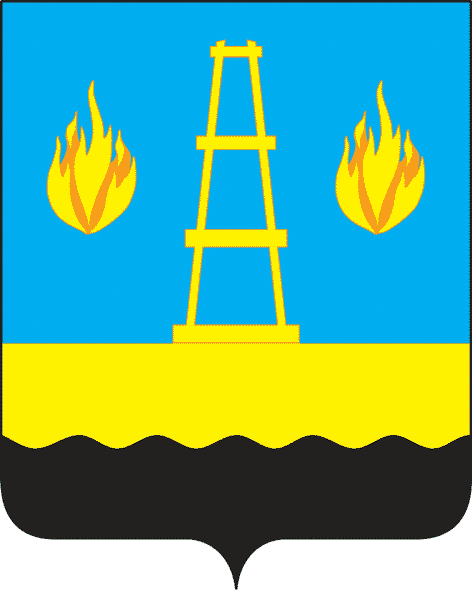 